	Menüplan 22. KW	29.05.2023 – 01.05.2023Anne-Frank-Schule MolbergenÄnderungen vorbehaltenZusatzstoffe:1. mit Farbstoffe, 2. mit Konservierungsstoffe, 3. mit Antioxidationsmittel, 4. mit Geschmacks-Verstörker, 5. geschwefelt, 6. geschwärzt, 7. mit Phosphat, 8. mit Milcheiweiß (bei FleischerErzeugnissen, 9. koffeinhaltig, 10. Chinin haltig, 11. mit Süssungsmitteln, 12. gewachst Allergene:a. glutenhaltiges Getreide, b. Krebstiere, c. Eier, d. Fische, e. Erdnüsse, f. Soja(bohnen), g. Milch, h. Schalenfrüchte, i. Sellerie, j. Senf, k. Sesamsamen, l. Schwefeldioxid und Sulphite, m. Lupinen, n. Weichtier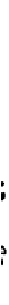 MenüDessertMontagPfingstmontagDienstagPfingstferienMittwochGeschnetzeltes ,,Gyros Art´´ mit Reis dazu Kraut (1,2,3,4,7,8,11,c,f,g,j)Pudding (g)DonnerstagBologneseauflauf (1,2,4,7,8,11,c,i,f.g.j)Pudding (g)